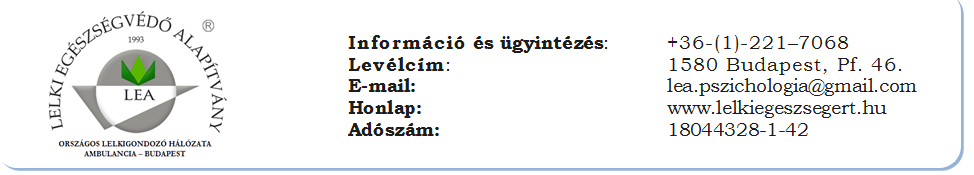 J E L E N T K E Z É S I   L A PÖNISMERETI CSOPORTBA (Nem képzés!)Kérjük, hogy az alábbi adatokat a jelenlegi - hatóság által kiadott - igazolványon is látható adatok szerint adja meg. Bármelyik sor (motiváció is) bővíthető enter billentyű megnyomásával.A kitöltött jelentkezési lapot elektronikus levél (e-mail) formájában, csatolmányként várjuk a fent látható e-mail címre.Kérjük, hogy hagyja meg az eredeti fájl típusát (.word) és ne szerkessze át a táblázatot! (Probléma esetén szívesen adunk technikai segítséget a fenti fejlécben olvasható elérhetőségeinken)CSOPORT INDULÁSI IDEJE201NÉV SZÜLETÉSI NÉVANYJA NEVESZÜLETÉSE HELYE (város, külföldi esetén ország is)SZÜLETÉSE IDEJE19LAKÓHELYTELEFONE-MAIL CÍMFOGLALKOZÁSISKOLAI VÉGZETTSÉGEGÉSZSÉGÜGYI KORLÁTOZOTTSÁG Motiváció: SZÁMLÁZÁSI ADATOK     (Ha a fentiektől különbözik)SZÁMLÁZÁSI ADATOK     (Ha a fentiektől különbözik)SZÁMLÁZÁSI ADATOK     (Ha a fentiektől különbözik)SZÁMLÁZÁSI ADATOK     (Ha a fentiektől különbözik)SZÁMLÁZÁSI ADATOK     (Ha a fentiektől különbözik)SZÁMLÁZÁSI ADATOK     (Ha a fentiektől különbözik)CÉGNÉVTELEPHELY CÍMETELEPHELY CÍMEADÓSZÁM (Ha szükséges)